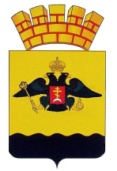 РЕШЕНИЕГОРОДСКОЙ ДУМЫ МУНИЦИПАЛЬНОГО ОБРАЗОВАНИЯ ГОРОД  НОВОРОССИЙСК  от 22 ноября 2022 года                                                                            № 314г. НовороссийскО внесении изменений в решение городской Думы муниципального образования город Новороссийск от 25 сентября 2018 года № 332 «О структуре администрации муниципального образования город Новороссийск»  В соответствии с Уставом муниципального образования город Новороссийск, городская Дума муниципального образования город Новороссийск  р е ш и л а:1. Внести изменения в решение городской Думы муниципального образования город Новороссийск от 25 сентября 2018 года № 332 «О структуре администрации муниципального образования город Новороссийск» (с учетом  изменений внесенных решениями городской Думы муниципального образования город Новороссийск от 25 декабря 2018                   № 375, от 18 июня 2019  № 428, от 24 сентября 2019  № 454, от 22 октября 2019  № 475, от 21 января 2020  № 507, от 29 апреля 2020  № 532, от 22 июля 2020  № 567, от 22 декабря 2020  № 49, от 25 февраля 2021  № 75,                       от 20 апреля 2021  № 101, от 13 октября 2021  № 125, от 19 октября 2021             № 164, от 24 декабря 2021 № 193, от 25 января 2022  № 211, от 22 февраля 2022 № 221,  от 21 июня 2022 № 276), согласно приложению к настоящему решению.   2. Контроль за выполнением настоящего решения возложить на председателя постоянного комитета городской Думы муниципального образования город Новороссийск по законности, правопорядку и правовой защите граждан А.П. Антонова. 3. Настоящее решение вступает в силу со дня его официального опубликования. Глава муниципального образования                   Председатель городской Думыгород Новороссийск________________ А.В. Кравченко                    ______________ А.В. Шаталов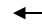 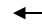       Глава муниципального образования   город Новороссийск                                                                                                                                        А.В. Кравченко       Условные обозначения:      - прямое подчинение подразделений- прямое подчинение подразделений, не являющихся муниципальным органом